Микрофон TeamConnect Ceiling 2 теперь сертифицирован для Zoom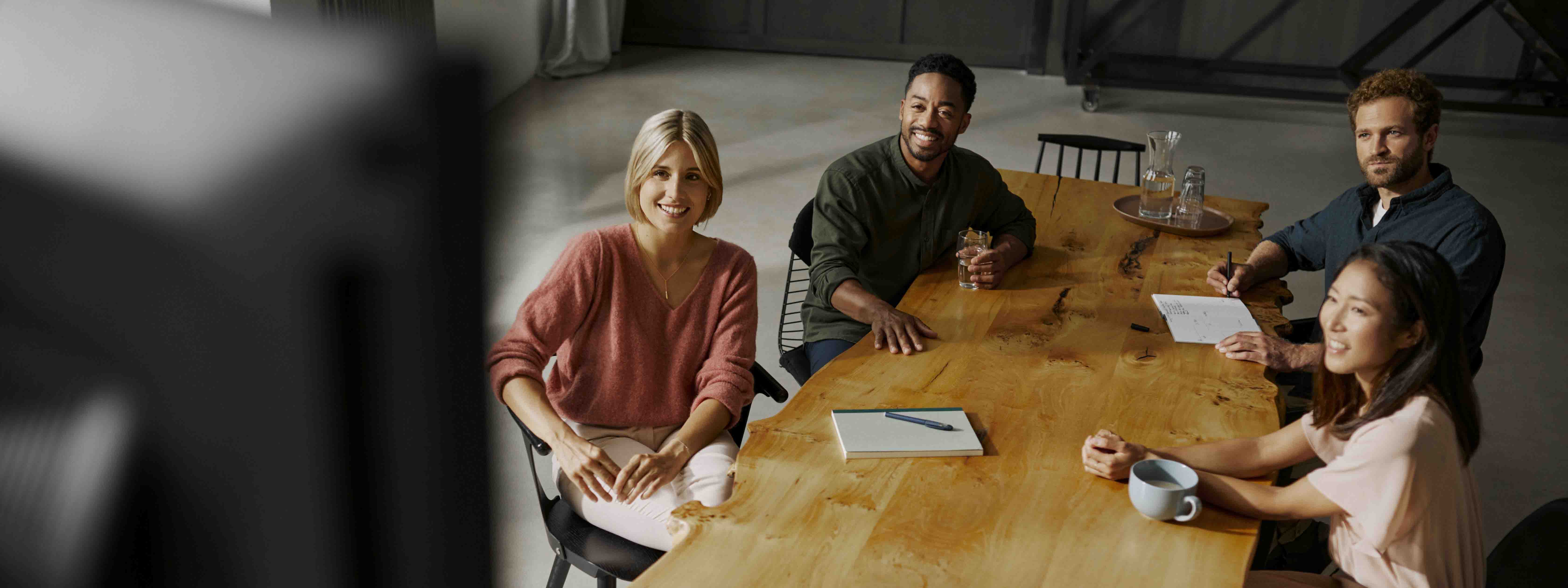 Решение от Sennheiser и QSC обеспечивает качественный звук и гибкость для современных конференц-залов Ведемарк, 15 ноября 2021 – Компании и организации по всему миру начали модернизировать свои конференц-залы, используя недавно сертифицированный комплект Sennheiser и QSC, обеспечивающий превосходное качество звука для гибридных встреч. Это решение сочетает процессор Q-SYS Core 8 Flex, усилители серии SPA и потолочный громкоговоритель AcousticDesign серии AD-C4T от QSC с микрофонной решеткой TeamConnect Ceiling 2 (TCC2) от Sennheiser.«Кооперация этих трех инновационных компаний позволила создать простое в использовании решение для проведения совещаний, обеспечивающее лучший в своем классе звук и гибкость адаптации к любому особо важному помещению для совместной работы,  – сказал Джейсон Мосс (Jason Moss), Вице-президент подразделения Alliances & Ecosystem компании QSC.  –  Этот комплект обеспечивает полностью объединяемую в сеть и управляемую инфраструктуру AV&C для Zoom Rooms» «Мы рады стать частью сертифицированного решения для проведения совещаний Zoom Rooms вместе с нашими партнерами из QSC. Комплект QSC-Sennheiser предлагает пользователям высококачественный звук и простое управление, а интеграторам - простоту установки и многолетнее бесперебойное обслуживание и поддержку от обеих компаний, – заявил Чарли Джонс (Charlie Jones), менеджер по глобальному развитию и партнерству подразделения Business Communication компании Sennheiser. – Поскольку и Sennheiser, и QSC считают, что клиент должен иметь возможность выбрать для себя лучшую систему, мы гордимся тем, что предлагаем комплект, который позволяет интеграторам и консультантам легко добавлять или удалять такие компоненты, как камеры или динамики, чтобы адаптировать комплект к потребностям своих клиентов». «После сертификации микрофона Sennheiser TeamConnect Ceiling 2 мы были рады добавить в нашу экосистему сертифицированного оборудования решение, которое обеспечивает исключительное звучание при минимальной настройке или калибровке, – пояснил Тай Бьюэлл (Ty Buell), разработчик решений в компании Zoom. – Объединение усилий Sennheiser и QSC позволяет сделать еще один шаг вперед, сочетая первоклассную обработку звука и управление при создании комплекта, который поднимает на новый уровень оборудование помещений для совместной работы – и здесь не обойтись без интеграции нашего богатого опыта». Имиджевые фото, иллюстрирующие данный пресс-релиз, можно скачать здесьО компании SennheiserФормирование будущего аудио отрасли и создание уникальных звуковых решений для своих клиентов – эта цель объединяет сотрудников и партнеровSennheiser по всему миру. Независимая семейная компания, которой в третьем поколении управляют д-р Андреас Сеннхайер и Даниэль Сеннхайер, сегодня является одним из ведущих мировых производителей наушников, громкоговорителей, микрофонов и беспроводных систем. В 2020 году оборот группы Sennheiser составил 573,5 миллиона евро.  www.sennheiser.com Глобальный контакт для прессыStephanie SchmidtStephanie.schmidt@sennheiser.com+49 (5130) 600 – 1275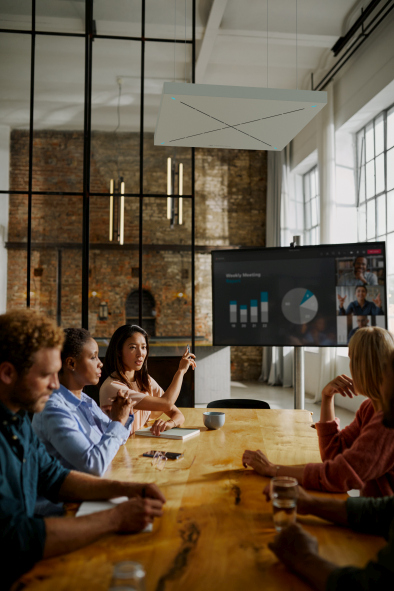 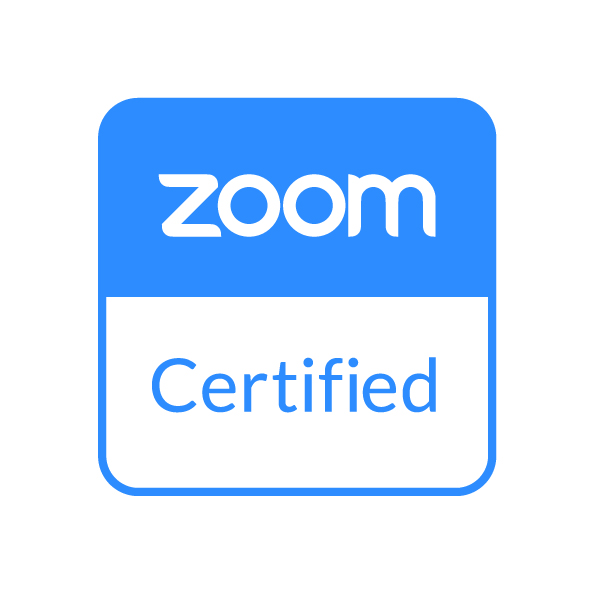 Комплект Sennheiser-QSC получил сертификат Zoom 